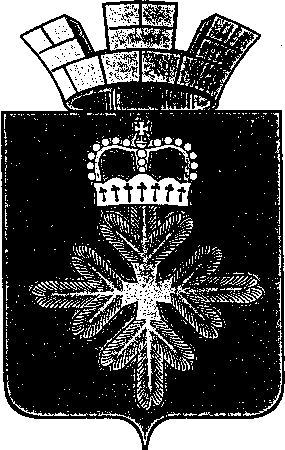 ПОСТАНОВЛЕНИЕ ГЛАВЫ ГОРОДСКОГО ОКРУГА ПЕЛЫМВ соответствии с Федеральными законами от 06 октября 2003 года № 131-ФЗ «Об общих принципах организации местного самоуправления в Российской Федерации», от 27 июля 2010 года № 190-ФЗ «О теплоснабжении», постановлением Правительства Российской Федерации от 22 февраля 2012 года № 154 «О требованиях к схемам теплоснабжения, порядку их разработки и утверждения», статьей 17 Устава городского округа ПелымПОСТАНОВЛЯЮ:1. Назначить публичные слушания по проекту актуализированной схемы теплоснабжения городского округа Пелым на 2021 год на 17.08.2020 года.Время проведения публичных слушаний – 18-00 часов.Место проведения – зал заседаний здания администрации городского округа Пелым, расположенного по адресу: Свердловская обл., п. Пелым, ул. К. Маркса, 5, этаж 1.2. Инициатором проведения публичных слушаний является глава городского округа Пелым.3. Организатором проведения публичных слушаний является администрация городского округа Пелым.4. Утвердить состав комиссии по подготовке и проведению публичных слушаний по проекту актуализированной схемы теплоснабжения городского округа Пелым на 2021 год (прилагается).5. Проект актуализированной схемы теплоснабжения городского округа Пелым на 2021 год разместить на официальном сайте городского округа Пелым в информационно-телекоммуникационной сети «Интернет».6. Опубликовать настоящее постановление в информационной газете «Пелымский вестник» и разместить на официальном сайте городского округа Пелым в информационно-телекоммуникационной сети «Интернет».7. Контроль за исполнением настоящего постановления оставляю за собой.Глава городского округа Пелым                                                              Ш.Т. АлиевСостав комиссии по подготовке и проведению публичных слушаний по проекту актуализированной схемы теплоснабжения городского округа Пелым на 2021 годот 06.08.2020 № 24п. ПелымО проведении публичных слушаний по проекту актуализированной  схемы теплоснабжения городского округа Пелым на 2021 годПредседатель комиссии:заместитель главы администрации городского округа Пелым- Баландина Татьяна Николаевна;Секретарь комиссии:специалист 1 категории администрации городского округа Пелым- Внукова Марина Владимировна;Члены комиссии:заместитель главы администрации городского округа Пелым- Смертина Елена Анатольевна;специалист 1 категории администрации городского округа Пелым- Роде Ксения Александровна;специалист 1 категории администрации городского округа Пелым - Шрамкова Татьяна Николаевна.